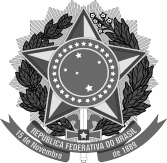 Ministério da EducaçãoUniversidade Federal Rural de PernambucoPró-Reitoria de Pós-GraduaçãoPrograma de Pós-Graduação em Ciências FlorestaisOFÍCIO Nº __/2023/inserir as iniciais do seu nomeRecife,    de             de 2023.Ao Colegiado de Coordenação DidáticaPrograma de Pós-Graduação em Ciências Florestais da UFRPEAssunto: Aproveitamento de disciplinaPrezados Senhores,	Eu,__________________________________________________, na qualidade de aluno regular do Curso de Pós-Graduação em Ciências Florestais, em nível de Mestrado/Doutorado, vimos solicitar aproveitamento de créditos das disciplinas abaixo relacionadas, cursadas no Mestrado, na Universidade  _____________________________, conforme comprovantes em anexo.	Respeitosamente,					assinatura aquiEx. Juliana Pereira Ferreira Ciente e de acordo do(a) Orientador(a)Prof.(a) Dr.(a) XXXORIENTAÇÕES,(não precisa juntar essa folha no processo)	Na página do PPGCF, na aba "DOCUMENTOS" tem um Ofício (APROVEITAMENTO DE DISCIPLINA - OFÍCIO (ARQUIVO .DOC SOLICITAR POR E-MAIL)). Preencher esse Ofício e solicitar a assinatura do orientador;	É preciso pagar o valor de R$5,00 por processo. Precisa acessar o site do DRCA, na aba GERAR GRU, escolher a opção "solicitação de dispensa de disciplina", quantidade (01). Precisa juntar cópia da GRU e do pagamento à documentação.	Com os documentos reunidos, solicitar abertura de processo pelo e-mail processo@ufrpe.brcom cópia parasecretaria.pgfl@ufrpe.br. Anexar os documentos em formato .pdf.Documentos para abertura do processo:Ofício de Aproveitamento de Disciplina; GRU;Comprovante de pagamento da GRU;Histórico escolar; Cópia dos programas das disciplinas (com o carimbo da Pós-Graduação e assinatura do Coordenador(a)); Plano de Estudos;Obs.: os alunos que concluíram o mestrado em Ciências Florestais na UFRPE, não precisam apresentar os programas das disciplinas;DisciplinasCarga horáriaNo Créditos CréddDomínioObrigatórioConexo